GD.021.7.2021.EARegulamin rekrutacji do klasy sportowej o profilu tenis ziemny w Szkole Podstawowej nr 312 im. Ewy Szelburg-Zarembiny w Warszawie na rok szkolny 2021/2024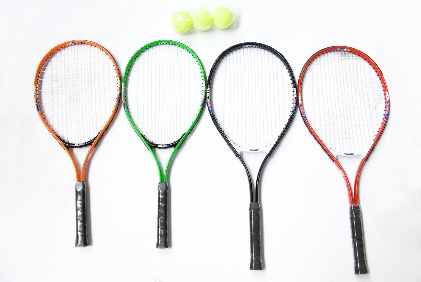 Podstawa prawna:Ustawa z dnia 14 grudnia 2016r. - Prawo oświatowe (Dz. U. z 2017r.,  poz. 59 z późn. zmianami)Rozporządzenie Ministra Edukacji Narodowej z dnia 27 marca 2017r. w sprawie oddziałów i szkół sportowych oraz oddziałów mistrzostwa sportowego (Dz. U. z 2017r., poz. 671)Rozporządzenie Ministra Edukacji Narodowej i Sportu z dnia 16 marca 2017 r. w sprawie przeprowadzania postępowania rekrutacyjnego  oraz postępowania uzupełniającego do publicznych przedszkoli, szkół i placówek (Dz. U. z 2017 r., poz. 610)§1Postanowienia ogólneSzkoła Podstawowa nr 312 im. Ewy Szelburg-Zarembiny                        w Warszawie za zgodą organu prowadzącego tworzy od klasy pierwszej oddziały sportowe o profilu tenis ziemny. Uczniowie uczęszczający do oddziału sportowego realizują szkolny plan nauczania ustalony przez dyrektora szkoły dla danego etapu edukacji     opracowany na podstawie ramowego planu nauczania.Obowiązkowy tygodniowy wymiar zajęć sportowych w oddziale sportowym wynosi 10 godzin. W ramach tych godzin są realizowane zajęcia szkolenia sportowego oraz obowiązkowe zajęcia wychowania fizycznego przewidziane w ramowym planie nauczania, o którym mowa w przepisach wydanych na podstawie art. 47 ust. 1 pkt. 3 ustawy z dnia 14 grudnia 2016 r. – prawo oświatowe.Szkolenie sportowe obejmuje zajęcia prowadzone na terenie szkoły i poza szkołą, wynikające ze szkolnego planu nauczania oraz uczestnictwo    w zawodach (organizowanych w ramach kalendarza imprez sportowych) i obozach sportowych.Szkolenie sportowe prowadzone jest w oparciu o szczegółowe              i aktualne przepisy dotyczące szkolnictwa sportowego.Uczniem oddziału sportowego może zostać zarówno uczeń mieszkający w obwodzie szkoły, jak i uczeń mieszkający poza jej obwodem.Kandydat do oddziału sportowego powinien wykazywać bardzo dobry stan zdrowia potwierdzony przez lekarza oraz wysoką sprawność fizyczną.§2RekrutacjaRodzice/prawni opiekunowie składają w sekretariacie szkoły:wypełniony wniosek o przyjęcie dziecka do klasy pierwszej sportowej;b) zaświadczenie lekarskie wydane przez lekarza podstawowej opieki zdrowotnej świadczące o bardzo dobrym stanie zdrowia kandydata. W ustalonym terminie zostanie przeprowadzony test sprawnościowy dla kandydatów do klasy pierwszej sportowej o profilu tenis ziemny dla uczniów Szkoły Podstawowej nr 312 oraz kandydatów z innych szkół. O terminie i godzinie ww. testu sprawnościowego rodzice                         i uczniowie zostaną powiadomieni poprzez stronę internetową .Do klasy sportowej o profilu tenis ziemny zostaną zakwalifikowani uczniowie, którzy:posiadają bardzo stan zdrowia potwierdzony orzeczeniem lekarskim wydanym przez lekarza podstawowej opieki zdrowotnej,posiadają pisemną zgodę rodzica/prawnego opiekuna                               na uczęszczanie kandydata do oddziału sportowego,uzyskali pozytywne wyniki prób sprawności fizycznej                na warunkach ustalonych przez Polski Związek Koszykówki,Lista uczniów zakwalifikowanych i przyjętych do klasy pierwszej sportowej o profilu tenis ziemny zostanie ogłoszona w ustalonym, podanym do wiadomości terminie.W przypadku większej liczby kandydatów spełniających kryteria,        o których mowa w ust. 4., niż liczba wolnych miejsc w oddziale sportowym, na pierwszym etapie postępowania rekrutacyjnego są brane pod uwagę wyniki prób sprawności fizycznej. W przypadku równorzędnych wyników uzyskanych na pierwszym etapie postępowania rekrutacyjnego, na drugim etapie postępowania są brane      pod uwagę łącznie kryteria: wielodzietność rodziny kandydata;niepełnosprawność kandydata;niepełnosprawność jednego z rodziców kandydata;niepełnosprawność obojga rodziców kandydata; niepełnosprawność rodzeństwa kandydata;samotne wychowywanie kandydata w rodzinie;objęcie kandydata pieczą zastępczą. §3Szkolna Komisja Rekrutacyjno-Kwalifikacyjna1. W celu przeprowadzenia rekrutacji do klasy sportowej dyrektor szkoły      powołuje Szkolną Komisję Rekrutacyjno–Kwalifikacyjną. W skład komisji wchodzą:dyrektor szkoły lub inny nauczyciel jako przewodniczący, co najmniej dwóch nauczycieli wychowania fizycznego.Do zadań Szkolnej Komisji Rekrutacyjno–Kwalifikacyjnej należy:podanie do wiadomości kandydatom informacji o warunkach                       i terminie rekrutacji z uwzględnieniem ogólnych kryteriów przyjęć zawartych w Statucie Szkoły oraz szczegółowych kryteriów związanych z doborem uczniów do oddziału sportowego;zapewnienie warunków umożliwiających przeprowadzenie prób sprawności fizycznej;sporządzenie alfabetycznej listy przystępujących do próby sprawności fizycznej kandydatów, zawierającej imiona              i nazwiska kandydatów, przeprowadzenie testu sprawności fizycznej przez nauczycieli wychowania fizycznego;sporządzenie informacji o uzyskanych przez poszczególnych kandydatów wynikach prób sprawności fizycznej;ustalenie listy uczniów zakwalifikowanych do klasy pierwszej sportowej o profilu tenis ziemny; sporządzenie listy kandydatów zakwalifikowanych                       i kandydatów niezakwalifikowanych oraz sporządzenie listy kandydatów przyjętych i nieprzyjętych do oddziału sportowego;sporządzenie protokołów postępowania kwalifikacyjnego.§4Ustalenie listy uczniów przyjętych do klasy sportowej1. Do klasy pierwszej sportowej o profilu tenis ziemny przyjętych będzie minimalnie 20, a maksymalnie 28 uczniów, którzy uzyskali największą ilość punktów z testu sprawności fizycznej oraz spełniają pozostałe kryteria zawarte w §2 ust.4 regulaminu. 2.Od decyzji Szkolnej Komisji Rekrutacyjno –Kwalifikacyjnej przysługuje prawo odwołania do dyrektora szkoły w terminie 7 dni od ogłoszenia wyników rekrutacji. 3. Dyrektor szkoły w ciągu 7 dni rozpatruje odwołanie i pisemnie odpowiada stronom.   4.Decyzja dyrektora szkoły jest ostateczna. §5Podstawowe obowiązki ucznia klasy sportowej1. Uczeń klasy sportowej jest zobowiązany do: a) przestrzegania Statutu szkoły i innych regulaminów obowiązujących w szkole,b) dbania o aktualne badania lekarskie, c) uczestniczenia w miarę możliwości we wszystkich zawodach uprawianej dyscypliny szkolnych i międzyszkolnych oraz pozostałych zawodach sportowych, w których bierze udział szkoła, d) przestrzegania zasad BHP w trakcie trwania zajęć, troski           o sprzęt sportowy oraz przestrzegania regulaminu korzystania        z sali gimnastycznej,e) prezentowania postawy godnej ucznia i sportowca, f) podporządkowania się wskazaniom nauczycieli i trenera              w zakresie nauki, zachowania, bezpieczeństwa, sportu oraz zdrowego odżywiania,g) bezwzględnego przestrzegania zasad kulturalnego współżycia w czasie zajęć wychowania fizycznego, zawodów i wyjazdów sportowychh) dbania o sprzęt sportowy, przyrządy i urządzenia wykorzystywane w procesie szkolenia oraz o reprezentacyjny sprzęt osobisty (koszulki, spodenki),i) udokumentowania długotrwałej niezdolności do ćwiczeń,j) przedłożenia nauczycielowi z wyprzedzeniem informacji o przewidywanej nieobecności na zawodach,k) wyróżniania się przykładnym zachowaniem oraz kulturą osobistą w czasie pobytu w szkole, na treningach, zajęciach wychowania fizycznego i wyjazdach sportowych,l) w uzasadnionych przypadkach uczeń oddziału sportowego, który ze względu na kontuzję lub inną czasową niezdolność         do uprawiania sportu nie uczestniczy w zajęciach sportowych, uczęszcza na pozostałe zajęcia edukacyjne,2. Za złe zachowanie lub niezadowalające wyniki w nauce uczeń klasy sportowej może być zawieszony przez dyrektora szkoły w zawodach sportowych lub pozbawiony prawa uczestnictwa w obozie sportowym do czasu poprawy wyników–na wniosek nauczyciela wychowania fizycznego/trenera  w porozumieniu z wychowawcą klasy.§6Postanowienia końcowe1. W przypadku zwolnienia się miejsc w klasie sportowej istnieje możliwość przeprowadzenia postępowania uzupełniającego 2. Z zasadami naboru zostają zapoznani uczniowie i ich rodzice/prawni opiekunowie.3. W przypadkach nieobjętych powyższym regulaminem decyzją o postępowaniu w danej sprawie podejmuje dyrektor szkoły.                 Od decyzji dyrektora nie ma odwołania.Załacznik nr 1  do regulaminu Oddziału SportowegoWarszawa, dn …………………………………………Dyrektor Szkoły Podstawowej nr 312Im. Ewy Szelburg-ZarembinyEwa AdamskaZwracam się z prośbą o przyjęcie mojego dziecka do oddziału sportowegoklasy …………………….w Szkole Podstawowej nr 312 W Warszawiew roku szkolnym ……………………….Dane dziecka:Imię (imiona) i nazwisko:…………………………………………………………………………………………………………………………………………………………….Data i miejsce urodzenia:…………………………………………………………………………………………………………………………………………………………....Numer PESEL:…………………………………………………………………………………………………………………………………………………………….Imiona i nazwisko rodziców (prawnych opiekunów)…………………………………………………………………………………………………………………………………………………………....…………………………………………………………………………………………………………………………………………………………….Adres zamieszkania:…………………………………………………………………………………………………………………………………………………………….Telefon kontaktowy:…………………………………………………………………………………………………………………………………………………………….…………………………………………………………………………………………………………………………………………………………….podpisy rodziców (prawnych opiekunów)Załącznik nr 2 do regulaminu Oddziału SportowegoWarszawa, dn ………………………………………………Akceptacja Regulaminu Oddziału SportowegoSzkoły Podstawowej nr 312 w Warszawieprzez rodzica i uczniaPo zapoznaniu się z Regulaminem Oddziału sportowego Szkoły Podstawowej nr 312w Warszawie oświadczam, że w pełni akceptuję jego treść i zobowiązuję się do jegoprzestrzegania.……………………………………………………………………………………………………………………………………………………………Imię i nazwisko…………………………………………………………………………………………………………………………………………………………….Podpis rodziców (opiekunów prawnych)……………………………………………………………………………………………………………………………………………………………Podpis ucznia